Цветочные композиции к 8 марта. Мастер-класс изготовления подарка маме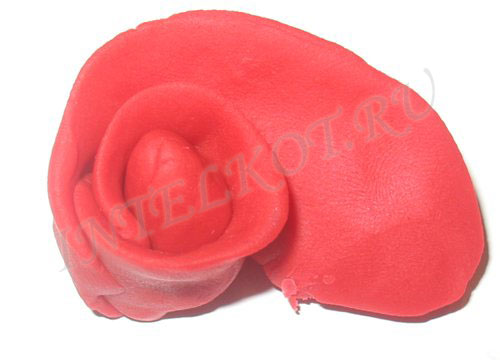 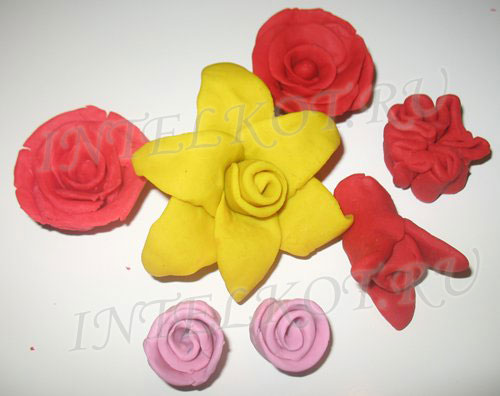 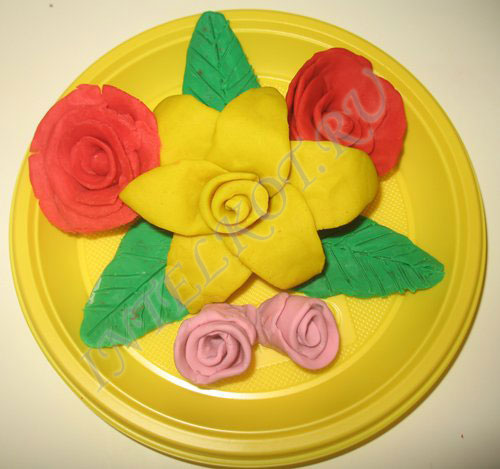 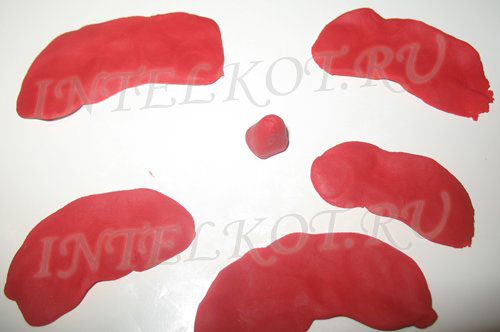 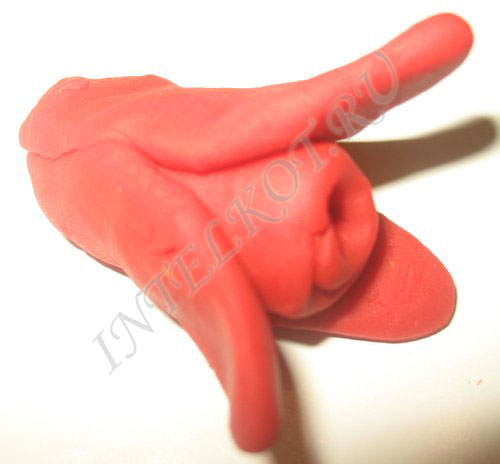 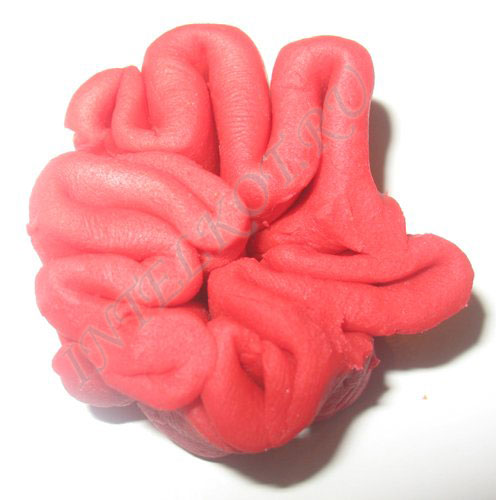 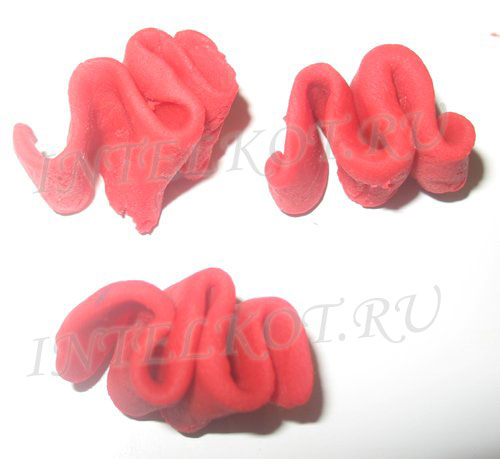 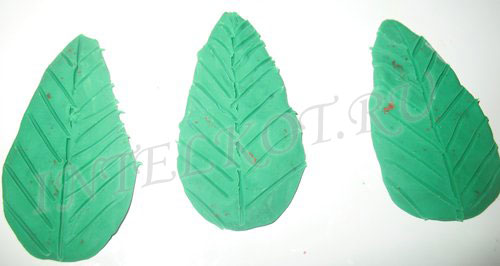 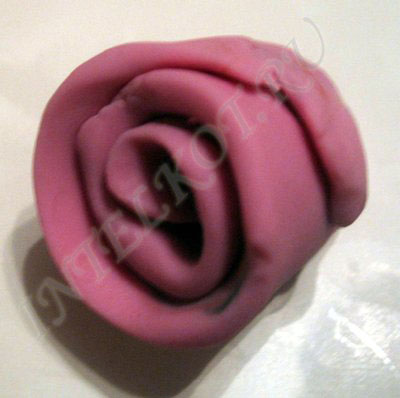 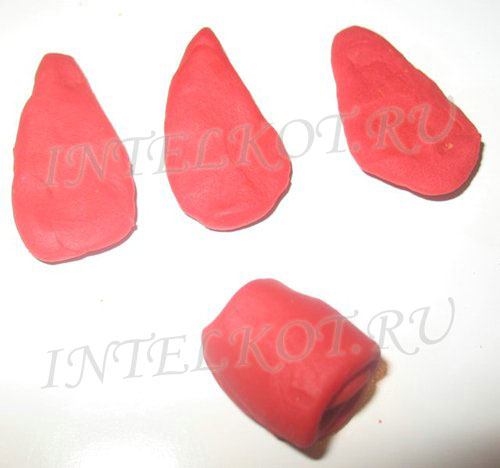 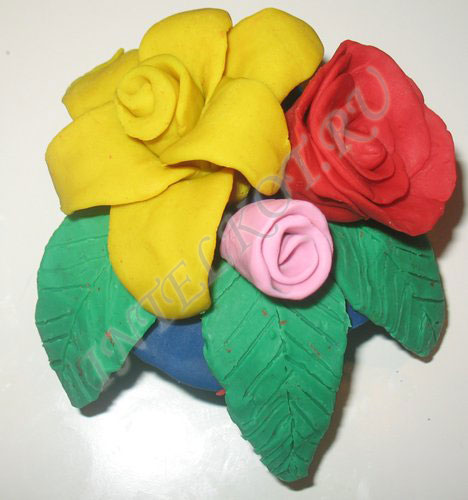 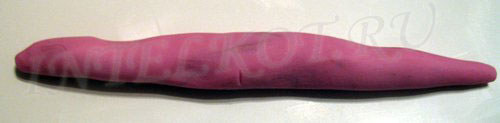 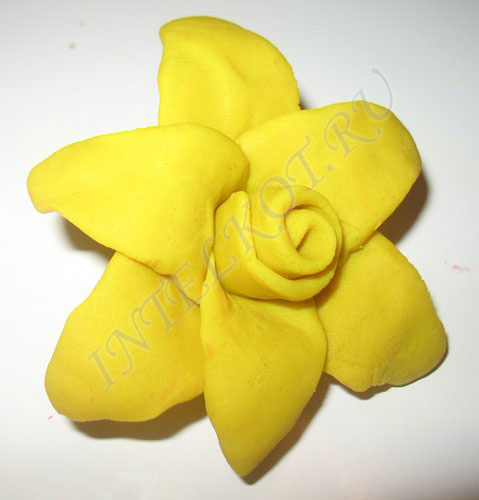 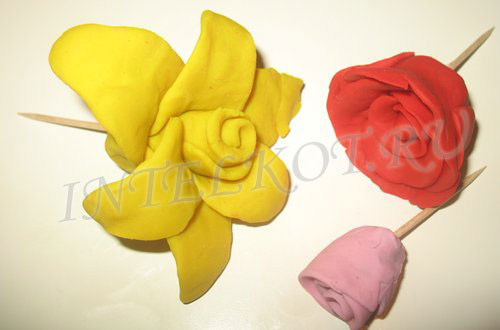 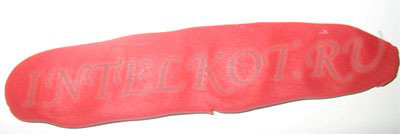 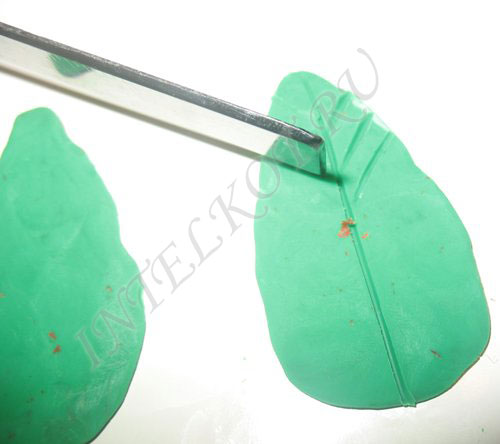 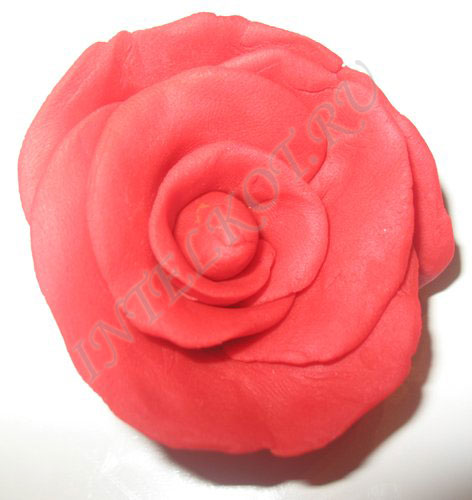 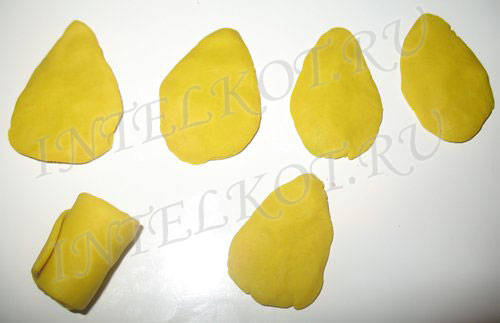 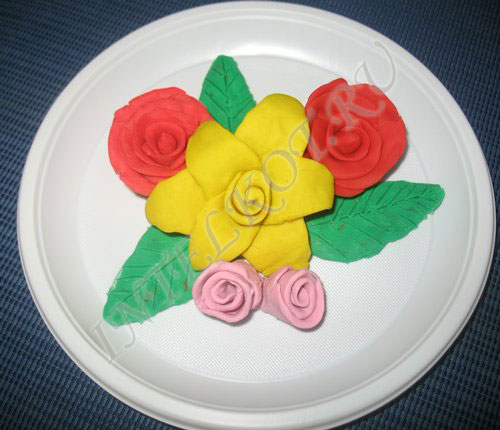 